Open Geospatial Consortium Date:   31 May 2012 External identifier of this OGC® document: http://www.opengis.net/doc/IS/netcdf-enhanced/standard/0.0.2 Internal reference number of this OGC® document:    OGC 11-038r1Version: 0.0.2Category: OGC®  Candidate StandardEditor:  Ben Domenico OGC Network Common Data Form (NetCDF)
NetCDF Enhanced Data Model Extension StandardCopyright notice
To obtain additional rights of use, visit http://www.opengeospatial.org/legal/.WarningThis document is not an OGC Standard. It is distributed for review and comment. It is subject to change without notice and may not be referred to as an OGC Standard.Document type:   	OGC® Publicly Available StandardDocument subtype:   	Data ModelDocument stage:   	DraftDocument language: 	EnglishRecipients of this document are invited to submit, with their comments, notification of any relevant patent rights of which they are aware and to provide supporting documentation.Table of ContentsAbstract	1i.	Keywords	1ii.	Preface	2iii.	Submitting organizations	2iv.	Submitters	21.	Scope	22.	Conformance	33.	References	34.	Terms and Definitions	45.	Conventions	76.	Clauses not Containing Normative Material	87.	Clauses containing normative material	87.1	Requirement Class netcdf-enhanced	87.1.1	NetCDF classic data model	97.1.2	Data types	97.1.3	Top-level, unnamed group	97.1.4	Groups	107.1.5	Variables	107.1.6	Dimensions	108.	Media Types for any data encoding(s)	109.	References	10Annex A: Conformance Class Abstract Test Suite (Normative)	11A.1	Conformance class: netcdf-enhanced	11A.1.1	Conformance Test 1: http://www.opengis.net/spec/netcdf-enhanced/1.0/conf/netcdf-enhanced/data-model-elements	11A.1.2	Conformance Test 2:  http://www.opengis.net/spec/netcdf-enhanced/1.0/conf/netcdf-enhanced/classic-data-model	11A.1.3	Conformance Test 3: http://www.opengis.net/spec/netcdf-enhanced/1.0/conf/netcdf-enhanced/data-types	11A.1.4	Conformance Test 4: http://www.opengis.net/spec/netcdf-enhanced/1.0/conf/netcdf-enhanced/primitive-data-types	11A.1.5	Conformance Test 5: http://www.opengis.net/spec/netcdf-enhanced/1.0/conf/netcdf-enhanced/user-defined-data-types	11A.1.6	Conformance Test 6: http://www.opengis.net/spec/netcdf-enhanced/1.0/conf/netcdf-enhanced/top-level-group	11A.1.7	Conformance Test 7: http://www.opengis.net/spec/netcdf-enhanced/1.0/conf/netcdf-enhanced/shared-dimensions	12Annex B: Revision history	13Figure 1: UML Diagram for netCDF Enhanced Data Model	8AbstractData formats are low-level entities that implementing data conventions by mapping the abstractions that are the subject of conventions to their representation on storage media.  Data conventions make use of data formats, adding higher-level abstractions and data objects such as coordinate systems.  Data models are the most abstract and simplest conceptual layer, and may make use of data conventions in representing the intent of a data provider.  Data formats typically implement a data model directly when no conventions are used, but conventions may improve the data model by supporting additional abstractions or simplifications. Data conventions also foster interoperability. When there are multiple valid representations for the same information, humans may understand and ignore gratuitous differences, but it's impractical to develop software that has to deal with multiple representations of the same information.  A convention that declares one representation favored above others (even though all representations may be technically equivalent) makes interoperable software practical, because it only needs to deal with one way to represent the information.Two important data models for netCDF are:the “classic” netCDF model, used for netCDF-3 and earlier versionsan enhanced data model, used in netCDF-4 and later versions.The netCDF classic data model is defined in OGC 10-091r3, “NetCDF Core.”  This document specifies a netCDF extension standard for the enhanced data model. The OGC netCDF encoding supports electronic encoding of geospatial data, specifically digital geospatial information representing space- and time-varying phenomena.NetCDF (network Common Data Form) is a data model for array-oriented scientific data.  The netCDF classic data model is specified in the netCDF core specification.  This standard specifies the enhanced data model.  A freely distributed collection of access libraries implementing support for that data model in a machine-independent format are available. Together, the interfaces, libraries, and format support the creation, access, and sharing of multi-dimensional scientific data.Keywordsogcdoc,  netcdf, space-time, netcdf-enhancedPrefaceAttention is drawn to the possibility that some of the elements of this document may be the subject of patent rights. The Open Geospatial Consortium Inc. shall not be held responsible for identifying any or all such patent rights.Recipients of this draft document are requested to submit, with their comments, notification of any relevant patent claims or other intellectual property rights of which they may be aware that might be infringed by any implementation of the standard set forth in this document, and to provide supporting documentation.Submitting organizationsThe following organizations submitted this Document to the Open Geospatial Consortium Inc. University Corporation for Atmospheric Research (UCAR)SubmittersAll questions regarding this submission should be directed to the editor or the submitters:ScopeNetCDF (Network Common Data Form) is a data model for array-oriented scientific data. There is a freely distributed collection of access libraries implementing support for that data model in a machine-independent format. Together, the interfaces, libraries, and format support the creation, access, and sharing of scientific data.Background information regarding the overall landscape of netCDF standards is presented in the CF-netCDF Primer, OGC 10-091r3, “CF-netCDF: Core and Extensions.” This standard is an extension to the core specification for the netCDF Classic data model in OGC 10-090r3, “NetCDF Core.”  This document specifies the netCDF Enhanced Data Model.ConformanceThis Standard defines the netCDF enhanced data model. Standardization targets are netCDF implementations (currently: encodings). This document establishes a single requirements class, netcdf-enhanced, of http://www.opengis.net/spec/netcdf/1.0/req/netcdf-enhanced with a single pertaining conformance class, netcdf enhanced, with URI http://www.opengis.net/spec/netcdf/1.0/conf/netcdf-enhanced. All requirements-classes and conformance-classes described in this document are owned by the standard identified as 1.0 .Annex A (normative) specifies conformance tests which shall be exercised by any encoded dataset claiming to implement an OGC netCDF encoding.Conformance with this standard shall be checked using all the relevant tests specified in Annex A (normative) of this document. The framework, concepts, and methodology for testing, and the criteria to be achieved to claim conformance are specified in the OGC Compliance Testing Policies and Procedures and the OGC Compliance Testing web site.ReferencesThe following normative documents contain provisions that, through reference in this text, constitute provisions of this document. For dated references, subsequent amendments to, or revisions of, any of these publications do not apply. For undated references, the latest edition of the normative document referred to applies.The netCDF classic data model is defined in OGC 10-091r3, “NetCDF Core.”  The standard defined in this document is an extension to that core specification.   Consequently all provisions stated in the NetCDF Core apply to the NetCDF Enhanced Data Model defined herein.In addition to the normative reference noted above, portions of this document are taken from the Unidata NetCDF User’s Guidehttp://www.unidata.ucar.edu/software/netcdf/docs/netcdf.htmland from the NASA Earth Science Data Systems (ESDS) Standards Process Group (SPG) document ESDS-RFC-022, NetCDF-4/HDF5 File Format, http://earthdata.nasa.gov/our-community/esdswg/standards-process-spg/rfc/esds-rfc-022Terms and DefinitionsThis document uses the terms defined in Sub-clause 5.3 of [OGC 06-121r8], which is based on the ISO/IEC Directives, Part 2, Rules for the structure and drafting of International Standards. In particular, the word “shall” (not “must”) is the verb form used to indicate a requirement to be strictly followed to conform to this standard.For the purposes of this document, the following additional terms and definitions apply.  These definitions are all of definition type “property.” The base URI to be used with the URI tokens is:  http://www.opengis.net/def/property/netcdf/1.0/{URI_token}Note:
The netCDF data types are based on the IETF XDR standard (http://tools.ietf.org/html/rfc4506). Because the XDR standard requires at least 4 bytes for every data value, netCDF instead packs arrays of byte and short data types in order to improve storage efficiency.byte*A byte is an eight-bit integer.  The byte type differs from the char type in that it is intended for eight-bit data, and the zero byte has no special significance, as it may for character data.  URI token: byte.char*A char is a single Unicode character, and may use up to 32 bits. (Note that ASCII characters are represented in Unicode using 8 bits.) URI token: char.compound typeCompound types are like C structures, grouping together named fields (also called "members"), that may be of different types, into a structure that may be accessed as a unit. It has a fixed total size. It consists of zero or more named members that do not overlap with other members.Each member has a name distinct from other members.Each member has its own datatype.Each member is referenced by an index number between zero and N-1, where N is the number of members in the compound datatype.Each member has a fixed byte offset, which is the first byte (smallest byte address) of that member in the compound datatype.In addition to other other user-defined data types or atomic datatypes, a member can be a small fixed-size array of any type with up to four fixed-size “dimensions” (not associated with named netCDF dimensions).URI token: compoundType.double*A double is an IEEE double-precision floating point (64 bits.).  The double type can hold values between about -1.7+308 and 1.7+308, with external representation as 64-bit IEEE standard normalized double-precision, floating-point numbers. URI token: double.enumerated (enum) typeEnumerated types are used to represent a small number of named values more concisely than strings.  URI token: enumeratedType.float*A float is an IEEE single-precision floating point (32 bits).  The float type can hold values between about -3.4+38 and 3.4+38, with external representation as 32-bit IEEE normalized single-precision floating-point numbers. URI token: float.groupA group provides a nested scope for names.  URI token: group.int*An int is a 32-bit signed integer.  An int can hold values between -2147483648 and 2147483647.  URI token: intint64An int64 is an eight-byte signed integer.   An int64 can hold values between -9223372036854775808 and 9223372036854775807.  URI token: int64.long*The long type is deprecated.  It is synonymous with int.  URI token: long.opaque typeOpaque is a collection of objects of a known size.  Each object is the same size.  Nothing is known to netCDF about the contents of these blobs of data, except their size in bytes, and the name of the type. URI token: opaqueType.real*The real type is synonymous with float.  URI token: real.short*A short is a 16-bit signed integer.  A short holds values between -32768 and 32767.  URI token: short.stringA string is a variable length string of characters.  URI token: string.unsigned intAn unsigned int is a 32-bit unsigned integer.  An unsigned int holds values between 0 and 4294967296.  URI token: unsignedIntunsigned int64An unsigned int64 is an unsigned 8-byte integer type. An unsigned int64 can hold values between 0 and 18446744073709551616.  URI token: unsignedInte64.unsigned shortAn unsigned short is a 16-bit unsigned integer.  An unsigned short holds values between 0 and 65536.  URI token:  unsignedShort.user defined typeUser defined types are: compound, enumerated, variable-length, and opaque.  URI token: userDefinedType.variable length typeThe variable length type represents a one-dimensional array of variable length.  URI token:  variableLengthType.*Note that, for purposes of completeness and readability, the definitions of all the primitive data types are included here.  However, char, byte, short, double, float, and real are actually part of the netCDF classic data model and hence are part of the core netCDF specification. ConventionsSome abbreviated terms frequently used in conjunction with enhanced netCDF:API	Application Program InterfaceBNF	Backus-Naur FormCF	Climate and Forecast ConventionsESDSWG	NASA Earth Standards Data Systems Working GroupsES	Earth SciencesGIS	Geographic Information SystemHDF5	Hierarchical Data Format version 5NcML	NetCDF Markup LanguageNcML-GML	NetCDF Markup Language – Geography Markup LanguageNetCDF	Network Common Data FormNetCDF-4	NetCDF Release 4ISO	International Organization for StandardizationOGC	Open Geospatial ConsortiumSPG	NASA Standards Process GroupUML	Unified Modeling LanguageXML	eXtended Markup LanguageWFS	Web Feature ServiceWCS	Web Coverage ServiceClauses not Containing Normative MaterialThere are no clauses with non normative material.Clauses containing normative materialThe netCDF enhanced data model adds Groups and User-Defined Types to the classic netCDF data model, but backward compatibility is preserved. The netCDF enhanced data model is also known as the netCDF-4 data model.The UML representation of the netCDF enhanced data model below highlights in red the additions to the netCDF classic data model, showing netCDF enhanced data model is conceptually a set of simple extensions to the classic netCDF data model.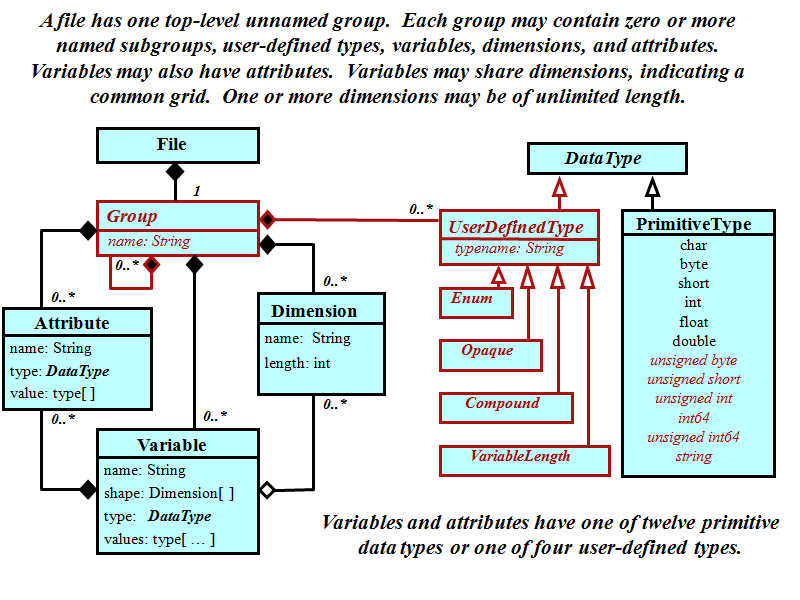 Figure : UML Diagram for netCDF Enhanced Data ModelRequirement Class netcdf-enhancedThere is only one requirements class for the Enhanced NetCDF Data Model.  It is netcdf-enhanced.http://www.opengis.net/spec/netcdf-enhanced/1.0/req/req-class/netcdf-enhancedhttp://www.opengis.net/spec/netcdf-enhanced/1.0/req/netcdf-enhanced/data-model-elementsNetCDF enhanced datasets shall represent information using groups, dimensions, variables, and attributes using the data types as shown in the UML diagram in Figure 1. NetCDF classic data modelhttp://www.opengis.net/spec/netcdf-enhanced/1.0/req/netcdf-enhanced/classic-data-modelThe data shall conform to the netCDF classic abstract model as specified in the document OGC 10-090r3, “NetCDF Core.”  Related conformance test cases are defined in Annex A of OGC 10-090r3, “NetCDF Core.”   Strictly speaking this is a dependency, not a requirement.Data types http://www.opengis.net/spec/netcdf-enhanced/1.0/req/netcdf-enhanced/data-typesVariables and attributes shall have one of 12 primitive data types or one of four user-defined data typeshttp://www.opengis.net/spec/netcdf-enhanced/1.0/req/netcdf-enhanced/primitive-data-typesA primitive data type shall be one of char, byte, short, int, int64, float, double, unsigned byte, unsigned short, unsigned int, unsigned int64, string.http://www.opengis.net/spec/netcdf-enhanced/1.0/req/netcdf-enhanced/user-defined-data-typesA user-defined data type shall be one of enumerated, opaque, compound, variableLength. Top-level, unnamed grouphttp://www.opengis.net/spec/netcdf-enhanced/1.0/req/netcdf-enhanced/top-level-groupA netCDF dataset shall have one top level, unnamed group. In this context an unnamed group is equivalent to a group whose name is the null string.Note: The top-level unnamed group provides backward compatibility with netCDF classic files, which have no groups. Thus, a netCDF classic file can be thought of as a netCDF enhanced model file with only the top-level unnamed group.GroupsEach group may contain zero or more named subgroups, user-defined types, variables, dimensions, and attributes.VariablesVariables may have attributes. DimensionsOne or more dimensions may be of unlimited length.Shared dimensionsVariables may share dimensions.http://www.opengis.net/spec/netcdf-enhanced/1.0/req/netcdf-enhanced/shared-dimensionsShared dimensions shall indicate a common grid.Media Types for any data encoding(s)The MIME type   application/x-netcdf is unregistered, since it doesn't appear in the list athttp://www.iana.org/assignments/media-types/index.htmlIt is, however, in common use; you can find it listed among the"MIME Types by Content Type" at http://webdesign.about.com/od/multimedia/a/mime-types-by-content-type.htmand in the list of various MIME types athttp://www.htaccess-guide.com/adding-mime-types/and many other places. ReferencesOGC 10-090r3, netCDF Classic Core Interface StandardOGC 10-091r3, CF-netCDF Core and Extensions Primer Annex A: Conformance Class Abstract Test Suite (Normative)Conformance class: netcdf-enhancedThere is only one conformance class for the Enhanced NetCDF Data Model.  It is netcdf-enhanced.http://www.opengis.net/spec/netcdf-enhanced/1.0/conf/conf-class/netcdf-enhancedConformance Test 1: http://www.opengis.net/spec/netcdf-enhanced/1.0/conf/netcdf-enhanced/data-model-elementsOpen the dataset and verify that it represents information using groups, dimensions, variables and attributes using the data types as shown in the UML diagram in Figure 1. Conformance Test 2: 
http://www.opengis.net/spec/netcdf-enhanced/1.0/conf/netcdf-enhanced/classic-data-model[Dependencies: netCDF classic abstract model as specified in the document OGC 10-090, “NetCDF Core.”   Annex A of OGC 10-090, “NetCDF Core.” ] Open the dataset and verify that data conform to the netCDF classic abstract model as specified in the document OGC 10-090, “NetCDF Core.”  Related conformance test cases are defined in Annex A of OGC 10-090, “NetCDF Core.”  Conformance Test 3: http://www.opengis.net/spec/netcdf-enhanced/1.0/conf/netcdf-enhanced/data-typesOpen the dataset and verify that variables and attributes have one of 12 primitive data types or one of four user-defined data typesConformance Test 4: http://www.opengis.net/spec/netcdf-enhanced/1.0/conf/netcdf-enhanced/primitive-data-typesOpen the dataset and verify that primitive data type are one of char, byte, short, int, int64, float, double, unsigned byte, unsigned short, unsigned int, unsigned int64, string.Conformance Test 5: http://www.opengis.net/spec/netcdf-enhanced/1.0/conf/netcdf-enhanced/user-defined-data-typesOpen the dataset and verify that each user-defined data types is one of enumerated, opaque, compound, variableLength. Conformance Test 6: http://www.opengis.net/spec/netcdf-enhanced/1.0/conf/netcdf-enhanced/top-level-groupOpen the dataset and determine that it has one top level, unnamed group.  In this context an unnamed group is equivalent to a group whose name is the null string.Conformance Test 7: http://www.opengis.net/spec/netcdf-enhanced/1.0/conf/netcdf-enhanced/shared-dimensionsOpen the dataset and verify that shared dimensions indicate a common grid.Annex B: Revision historyNameCompanyBen DomenicoUCARDateReleaseAuthorParagraph modifiedDescription